الف) مشخّصات دانشجو:نام: ................................نام خانوادگی: .....................................شمارة دانشجویی: ............................دانشکده: ................................رشته: .............................گرایش:........................ مقطع تحصیلی:............................ب) گزارش حضور در جلسات: ج) تأیید مدیر گروه آموزشی:معاون محترم آموزشی و تحصیلات تکمیلی دانشکده، حضور دانشجوی فوق در 3 جلسة دفاعیه مورد تأیید است.نام و امضای مدیر گروهتاریخ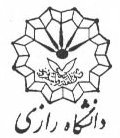 باسمه تعالیفرم حضور در 3 جلسة دفاعیه ویژة دانشجویان تحصیلات تکمیلیجلسة شمارة 1:نام و نام خانوادگی دانشجوی دفاع‌کننده:  ..................................عنوان پایان‌نامه: .................................محلّ دفاع: ..............................    تاریخ دفاع:..............................................نام و امضای استاد راهنمای حاضر در جلسة دفاعیهجلسة شمارة 2:نام و نام خانوادگی دانشجوی دفاع‌کننده:  ..................................عنوان پایان‌نامه: .................................محلّ دفاع: ..............................    تاریخ دفاع:..............................................نام و امضای استاد راهنمای حاضر در جلسة دفاعیهجلسة شمارة 3:نام و نام خانوادگی دانشجوی دفاع‌کننده:  ..................................عنوان پایان‌نامه: .................................محلّ دفاع: ..............................    تاریخ دفاع:..............................................نام و امضای استاد راهنمای حاضر در جلسة دفاعیه 